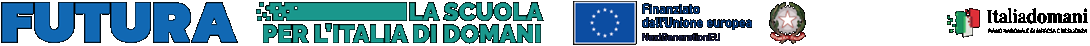  Ministero dell’Istruzione e del Merito 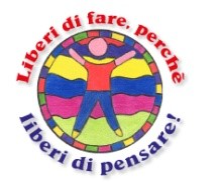 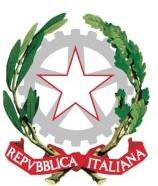 UFFICIO SCOLASTICO REGIONALE PER IL LAZIOIstituto Comprensivo “Arturo Toscanini”Via Amburgo, 5 - 04011 Aprilia  tel  0692731641 - Cod.fisc. 91017040592 - Cod.mecc. LTIC84400ELTIC84400E@PEC.ISTRUZIONE.IT    LTIC84400E@ISTRUZIONE.IT   sito web:www.ictoscaniniaprilia.edu.itOGGETTO: RICHIESTA DI PERMESSO BREVE – ART.16 DEL CCNL 2006/09Il/La sottoscritt_ 	in servizio presso codesta Istituzione Scolastica In qualità di 	ai sensi dell’art.16 del vigente CCNL, chiede dipoter fruire di unPERMESSO BREVEPer n. 	ore nel giorno 	dalle ore 	alle ore 	Per  	Il/La sottoscritt_ dichiara di essere a conoscenza:che i permessi (di durata non superiore alla metà dell’orario giornaliero) complessivamente fruiti nell’anno scolastico corrispondono al rispettivo orario settimanale di insegnamento.Dell’obbligo di recuperare le ore non lavorate (ore ins.to – programmazione), anche quando documentate con certificato medico, in una o più soluzioni, in relazione alle esigenze di servizio, anche in altro tipo di attività, entro i due mesi successivi a quello di fruizione del permesso breve richiesto;dell’obbligo, da parte dell’Amministrazione, di trattenere una somma pari alla retribuzione corrispondente alle ore non lavorate, solo nel caso in cui non sia stato possibile il recupero del permesso breve per motivi imputabili al sottoscritto.Data 		Firma 	La responsabile del plessoVISTO, si autorizzaIl Dirigente ScolasticoProf.ssa Marino Rosalia